NAHS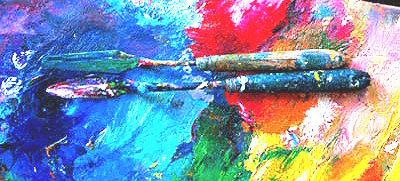 National Art Education Association (NAEA) began the National Art Honor Society (NAHS) program specifically for high school students, for the purpose of inspiring and recognizing those students who have shown an outstanding ability in art. The NAHS strives to aid members in working toward the attainment of the highest standards in art areas, and to bring art education to the attention of the school community.Requirements for Membership Cumulative grade of 3.75 for 2 art classes one of which must be an honors or an AP course Overall academic record of 3.0 Recommendation from one member of the Art faculty Recommendation from one other high school faculty memberMaintaining Membership          Maintain a cumulative grade point average of 3.75 in all arts classes 3 hours of art related community service each semester Attendance at all meetings Attendance to 2 visual and/or performing arts shows